PRIJAVNI FORMULAR ZA MEĐUNARODNU KREDITNU MOBILNOST U OKVIRU PROJEKTA „UČEŠĆE U PROGRAMIMA MOBILNOSTI NA OSNOVU POTPISANIH INSTITUCIONALNIH SPORAZUMA“Ovdje unesite (upload) svoju slikuOSOBNI PODACI:INFORMACIJE O VAŠEM STATUSU NA UNIVERZITETU U SARAJEVU:MOBILNOST U OKVIRU PROGRAMAMOTIVACIJSKO PISMOLISTA DOKUMENATA KOJU DOSTAVLJATE (OZNAČITI)Ime i prezime:Datum rođenja:Mjesto rođenja:Adresa stanovanja:Državljanstvo:Email:Broj telefona (mobitel):Spol: (odabrati ponuđeni odgovor)Ciklus studija/status: (odabrati ponuđeni odgovor)Naziv visokoškolske institucijeOdsjek/katedraDa li ste trenutno upisani/zaposleni na Univerzitet u Sarajevu? (odabrati ponuđeni odgovor)Na koju se visokoškolsku instituciju u inostranstvu prijavljujete?Za koju akademsku oblast se prijavljujete?Na koji period se prijavljujete? (odabrati ponuđeni odgovor)Kratko motivacijsko pismo – zašto želite učestvovati u akademskoj razmjeni i koje ciljeve, rezultate koje očekujete od ove razmjene? (max 500 riječi)StudentiPrijavni formularUgovor o učenjuUvjerenje o položenim ispitimaCVPotvrda o poznavanju stranog jezikaScan pasošaPismo preporukePozivno pismoDatum i mjesto prijave:29.3.2016Potpis: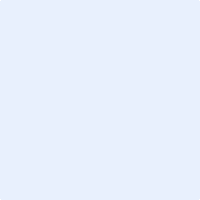 